Žaidimų aikštelės modelio planavimasPasirinkite 2/3 paprastuosius mechanizmus, kuriuos naudosite savo žaidimų aikštelės įrenginiuose, ir šalia parašykite ar nupieškite, koks tai bus įrenginys, pvz: čiuožykla, sūpynės, karuselė. Nupieškite, kaip atrodys jūsų žaidimų aikštelė, kur bus poilsio ar ramybės zona, kur pastogė, kaip bus išdėstyti įrenginiai, kur bus takeliai ar augalai, kaip apipavidalinsite savo aikštelę. Žaidimų aikštelės modelio projektas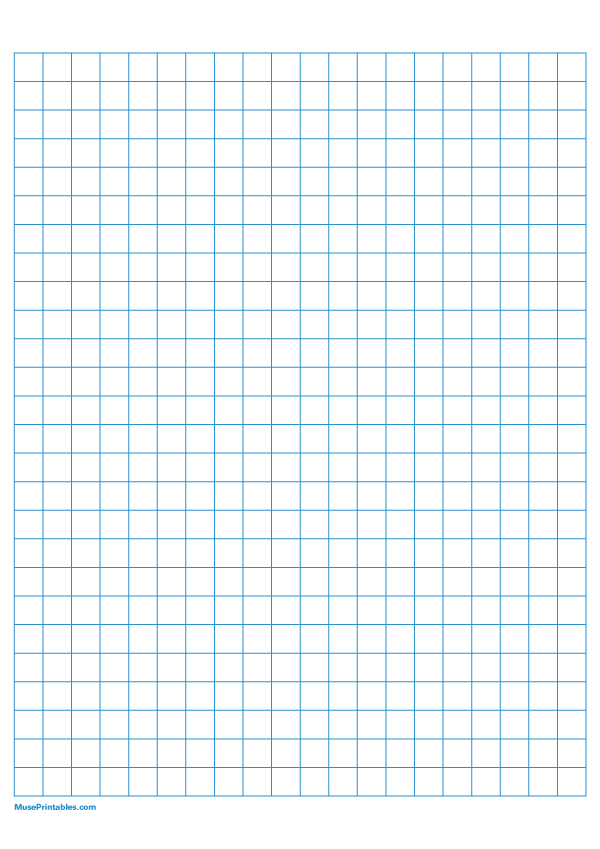 